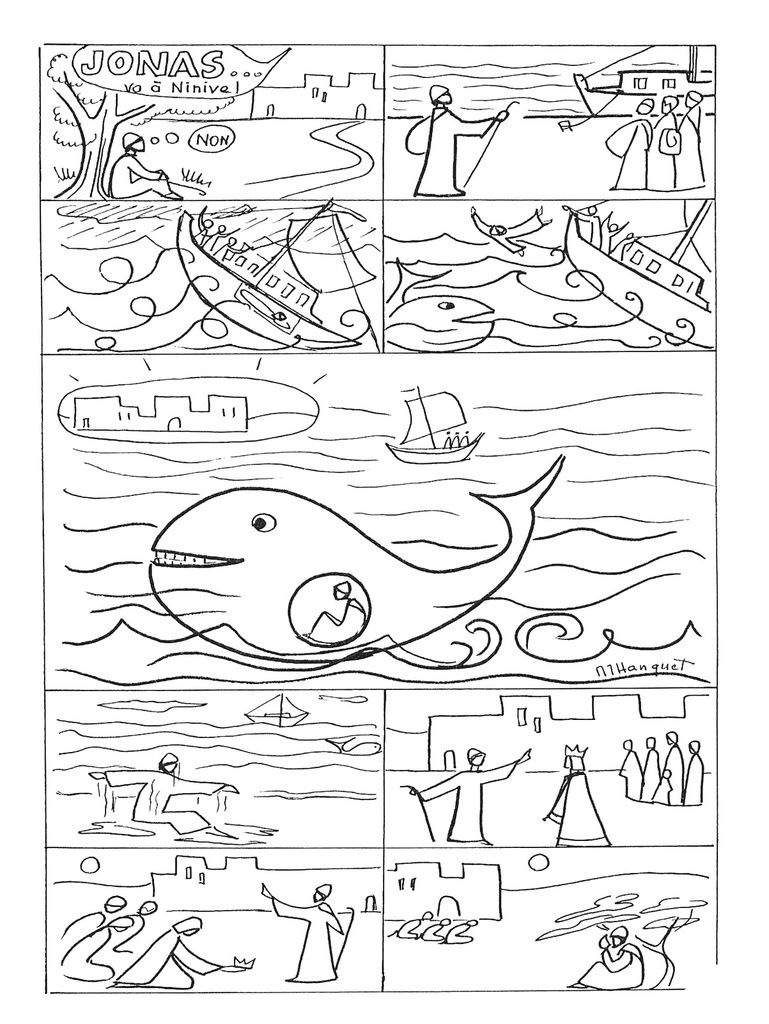 Je me prépare à la rencontre avec le prêtre :en écoutant... en priant...en réfléchissant à ce que je voudrais dire...Jésus m’aime, il veut être mon ami. Et moi comment je montre à Jésus que je suis son ami ? ……………………………………………………………………………………………………………………………………………………………..Parfois c’est difficile d’être l’ami de Jésus…il y a des mots ou des gestes que je regrette…je veux demander pardon pour :………………………………………………………………………………..…………………………………………………………………………………..Qu’est-ce que j’aimerais faire mieux avec l’aide de Jésus ?…………………………………………………………………………………….………………………………………………………………………………………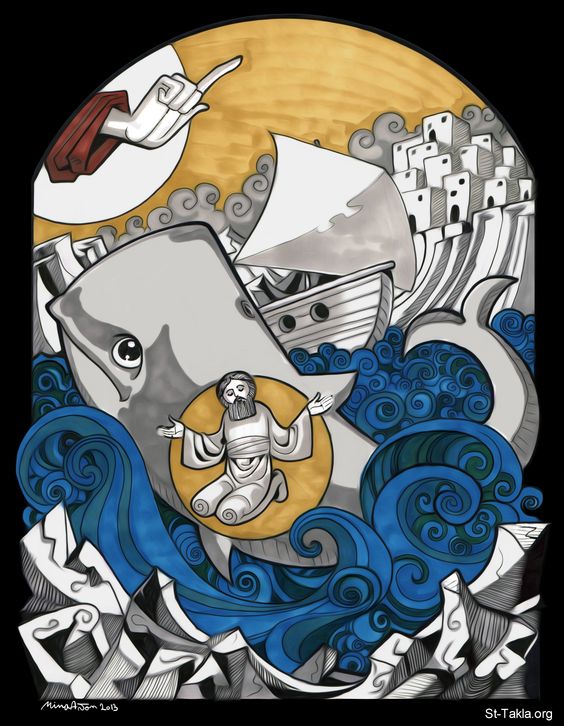 Sauve-moi, Seigneur mon Dieu, mon ami,je m’enfonce, je me noie, je coule !Je n’en peux plus de crier et de t’attendre,réponds-moi, je t’en supplie, parle-moi !Rien ne va plus pour moi,j’ai des soucis à l’école.J’ai du mal avec les autres en récréation.A la maison ce n’est pas mieux.J’ai l’impression que personne ne m’aime.Je suis écrasé d’angoisse, vite, réponds-moi.Tu me connais : tu sais qui je suis.Je te connais : tu es l’amour.Alors viens, Seigneur Dieu, mon ami,Sors-moi de ma tristesseet que mon cœur soit heureux.Ma prière à Jésus :__________________________________________________________________________________________________________________________________________________________________________________________________________________________________________________________________________________________________________________________________________________________________________________________________________________________________________________________________                                 mon prénom _____________________